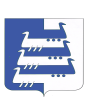 СОВЕТНаволокского городского поселенияКинешемского муниципального районавторого созываРЕШЕНИЕСовета Наволокского городского поселенияКинешемского муниципального районаот 23.11.2012 г.                                     № 52(173)О внесении изменений в решения Совета Наволокского городского поселения Кинешемского муниципального района, устанавливающие порядок пенсионного обеспечения лиц, замещавших муниципальные должности Наволокского городского поселения и должности муниципальной службы в органах местного самоуправления Наволокского городского поселенияРуководствуясь статьями 9, 12 и 29 Устава Наволокского городского поселения Кинешемского муниципального района Ивановской области, в целях уточнения порядка пенсионного обеспечения лиц, замещавших муниципальные должности и должности муниципальной службы в органах местного самоуправления Наволокского городского поселения, Совет Наволокского городского поселения Кинешемского муниципального районаРЕШИЛ:1. Утвердить изменения, которые вносятся в решения Совета Наволокского  городского поселения Кинешемского муниципального района, устанавливающие порядок пенсионного обеспечения лиц, замещавших муниципальные должности Наволокского городского поселения и должности муниципальной службы в органах местного самоуправления Наволокского городского поселения.3. Опубликовать настоящее решение в газете «Наволокский вестник».4. Настоящее решение вступает в силу со дня его принятия.Глава Наволокского городского поселенияКинешемского муниципального района                                  Л.И. ТумановаУтвержденырешением Совета Наволокского городского поселения Кинешемского муниципального района от 23.11.2012г.  № 52(173)  ИЗМЕНЕНИЯ, которые вносятся в решения Совета Наволокского городского поселения Кинешемского муниципального района, устанавливающие порядок пенсионного обеспечения лиц, замещавших муниципальные должности Наволокского городского поселения и должности муниципальной службы в органах местного самоуправления Наволокского городского поселения1. В Положении о пенсионном обеспечении лиц, замещавших муниципальные должности Наволокского городского поселения, утвержденном решением Совета Наволокского городского поселения Кинешемского муниципального района от 29 мая 2012 года № 21(142), 1) по тексту слова «пенсия», «пенсия за выслугу лет» в соответствующем падеже заменить словами «муниципальная пенсия за выслугу лет» в соответствующем падеже;2) в пункте 1 главы слова «(далее – пенсия)» исключить;3) главу II изложить в следующей редакции: «II. Право на муниципальную пенсию за выслугу лет и условия ее назначения1. Выборным лицам назначается муниципальная пенсия за выслугу лет при наличии стажа работы на муниципальных должностях не менее одного выборного срока.2. Для расчета муниципальной пенсии за выслугу лет выборным лицам принимается размер денежного вознаграждения, установленный решением Совета Наволокского городского поселения Кинешемского муниципального района (Совета Наволокского городского поселения), при этом в размер денежного вознаграждения (среднемесячного денежного вознаграждения) не входят дополнительные выплаты (ежемесячное денежное поощрение, ежемесячная процентная надбавка за работу со сведениями, составляющими государственную тайну, и другие). Размер среднемесячного денежного вознаграждения, исходя из которого исчисляется муниципальная пенсия за выслугу лет, не может превышать 0,8 денежного вознаграждения, установленного выборному лицу на день прекращения полномочий.3. Муниципальная пенсия за выслугу лет назначается в размере 45 процентов денежного вознаграждения по соответствующей должности (без учета дополнительных выплат) за вычетом страховой части трудовой пенсии по старости (трудовой пенсии по инвалидности), включающей фиксированный базовый размер страховой части трудовой пенсии по старости (фиксированный базовый размер трудовой пенсии по инвалидности), установленной в соответствии с Федеральным законом «О трудовых пенсиях в Российской Федерации».4. Выборным лицам, указанным в пункте 2 главы I настоящего Положения, за каждый полный год замещения муниципальной должности сверх выборного срока муниципальная пенсия за выслугу лет увеличивается на три процента среднемесячного денежного вознаграждения.5. Общий размер муниципальной пенсии за выслугу лет и страховой части трудовой пенсии по старости (трудовой пенсии по инвалидности), включающей фиксированный базовый размер страховой части трудовой пенсии по старости (фиксированный базовый размер трудовой пенсии по инвалидности), не может превышать 75 процентов среднего денежного вознаграждения по соответствующей должности без учета дополнительных выплат. Размер муниципальной пенсии за выслугу лет, подлежащий к выплате, не может быть менее 1000 рублей.6. Размер муниципальной пенсии за выслугу лет выборным лицам исчисляется из их среднемесячного денежного вознаграждения за последние 12 полных месяцев замещения муниципальной должности (период времени, состоящий из 12 месяцев работы, каждый из которых начинается с первого числа месяца и заканчивается последним числом месяца), предшествующих дню прекращения полномочий выборного лица.».2. В Положении о пенсионном обеспечении лиц, замещавших должности муниципальной службы в органах местного самоуправления Наволокского городского поселения, утвержденном решением Совета Наволокского городского поселения Кинешемского муниципального района от 29 мая 2012 года № 20(141), 1) по тексту слова «пенсия за выслугу лет» в соответствующем падеже заменить словами «муниципальная пенсия за выслугу лет» в соответствующем падеже;2) пункт 6 главы II изложить в следующей редакции:«6. Общий размер муниципальной пенсии за выслугу лет и страховой части трудовой пенсии по старости (трудовой пенсии по инвалидности), включающей фиксированный базовый размер страховой части трудовой пенсии по старости (фиксированный базовый размер трудовой пенсии по инвалидности), не может превышать 75 процентов среднемесячного денежного содержания муниципального служащего. Размер муниципальной пенсии за выслугу лет, подлежащий к выплате, не может быть менее 1000 рублей.»;3) абзац второй пункта 11 считать абзацем третьим пункта 11;4) пункт 11 дополнить новым абзацем вторым следующего содержания:«В стаж муниципальной службы помимо периодов, установленных Федеральным законом от 2 марта 2007 года № 25-ФЗ «О муниципальной службе в Российской Федерации», Законом Ивановской области от 23 июня 2008 года № 72-ОЗ «О муниципальной службе в Ивановской области», относятся иные периоды замещения должностей, включаемые в стаж государственной гражданской службы в соответствии с Указом Президента РФ от 20 сентября 2010 г. № 1141 «О перечне должностей, периоды службы (работы) в которых включаются в стаж государственной гражданской службы для назначения пенсии за выслугу лет федеральных государственных гражданских служащих» и Законом Ивановской области от 24 октября 2005 года № 140-ОЗ «О государственном пенсионном обеспечении граждан, проходивших государственную гражданскую службу в органах государственной власти Ивановской области и иных государственных органах Ивановской области».».